„ Prevencia proti kriminalite : Ruská Bystrá – Detský park ”Cieľ projektuCieľom projektu je dosiahnutie zvýšenej úrovne prevencie kriminality na území obce Ruská Bystrá prostredníctvom vybudovania detského parku na území obce.Zabezpečiť elimináciu znevýhodnenia detí a predškolského veku. V prvom rade rozvíjanie zdravého životného štýlu. Prvoradým je vytváranie optimálnych podmienok využívania voľného času detí a mládeže , telesný vývin jednotlivca. Zlepšiť podmienky pre športovú činnosť všetkých obyvateľov obce a hlavne podporiť rozvoj mládeže.Prioritná oblasť výzvyProjekt je zameraný na primárnu prevenciu kriminality, zahŕňa predovšetkým voľnočasové aktivity zamerané detí a mládeže.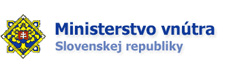         „Projekt je  finančne podporený Ministerstvom vnútra Slovenskej republiky“. Identifikácia projektuVýzva: RVPK  pre rok 2017Podané: 04.05.2017Schválené: 15.12.2017Schválená dotácia: 10 000,00  EURSpolufinancovanie projektu/obec: 2 500,00 EUR